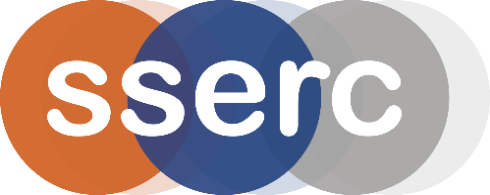 Activity assessedInt2 PPA2-3 – Hydrolysis of StarchDate of assessment8th July 2022Date of review (Step 5)SchoolDepartmentStep 1Step 2Step 3Step 4Step 4Step 4List Significant hazards here:Who might be harmed and how?What are you already doing?What further action is needed?ActionsActionsActionsList Significant hazards here:Who might be harmed and how?What are you already doing?What further action is needed?by whom?Due dateDoneBenedict’s reagent is harmful if swallowed and an eye irritantPupils by splashesWear eye protection.Amylase is a respiratory sensitiserThe 1% solution is of no significant hazard.Technicians by inhalation while preparing solution.Avoid raising dust.Hydrochloric acid is corrosive and gives off corrosive fumes.Technician by splashes or inhalation while preparing solutionsWork in a fume cupboard or in a well-ventilated laboratory. Wear goggles (BS EN166 3) and gloves2.0 mol l-1 hydrochloric acid is of no significant hazard.Sodium hydrogencarbonate is of no significant hazardDescription of activity:Starch solution is hydrolysed either by amylase solution or by heating with hydrochloric acid. The solutions are then tested with Beneduicts solution.Additional comments:It may be safer (for technicians) (and educationally preferable) for pupils to use saliva as a source of amylase.Fehling’s reagent is more alkaline and corrosive. Sandell’s reagent is also irritant. If these are used, this risk assessment should be amended.For preparing the Benedict’s reagent in house, a separate risk assessment is needed.